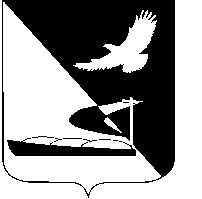 АДМИНИСТРАЦИЯ МУНИЦИПАЛЬНОГО ОБРАЗОВАНИЯ«АХТУБИНСКИЙ РАЙОН»ПОСТАНОВЛЕНИЕ12.03.2018      					                  № 166О внесении изменений в постановление администрации МО «Ахтубинский район» от 23.05.2017 № 276В соответствии со ст.179 Бюджетного кодекса Российской Федерации, постановлением Правительства Астраханской области от 31.08.2017 № 292-П «О государственной программе Астраханской области «Формирование современной городской среды на территории Астраханской области», распоряжением министерства строительства и жилищно-коммунального хозяйства Астраханской области от 21.02.2018 № 19/2 «О предоставлении в 2018 году субсидии из бюджета Астраханской области муниципальным образованием Астраханской области на реализацию муниципальных программ формирования современной городской среды», постановлением администрации МО «Ахтубинский район» от 29.07.2014 № 1139 «Об утверждении порядка разработки, утверждения, реализации и оценки эффективности муниципальных программ МО «Ахтубинский район», администрация МО «Ахтубинский район»                                                                                                                                                                                                                                                                                                           ПОСТАНОВЛЯЕТ:1. Внести следующие изменения в постановление администрации МО «Ахтубинский район» от 23.05.2017 № 276 «Об утверждении муниципальной программы «Формирование современной городской среды»:В приложении № 2 к подпрограмме пункт 3 Порядка предоставления иного межбюджетного трансферта из бюджета муниципального образования «Ахтубинский район» муниципальным образованиям Ахтубинского района на реализацию муниципальных программ формирования современной городской среды, дополнить словами: «в соответствии с методикой распределения иного межбюджетного трансферта из бюджета муниципального образования «Ахтубинский район» муниципальным образованиям Ахтубинского района на реализацию муниципальных программ формирования современной городской среды, согласно приложению № 4 к Порядку.».1.2. Порядок предоставления иного межбюджетного трансферта из бюджета муниципального образования «Ахтубинский район» муниципальным образованиям Ахтубинского района на реализацию муниципальных программ формирования современной городской среды дополнить Приложением № 4 к Порядку, согласно приложению к настоящему постановлению.2. Отделу информатизации и компьютерного облуживания администрации МО «Ахтубинский район» (Короткий В.В.) обеспечить размещение настоящего постановления в сети Интернет на официальном сайте администрации МО «Ахтубинский район» в разделе «Экономика» подразделе «Управление ЖКХ» подразделе «Формирование современной городской среды». Отделу контроля и обработки информации администрации               МО «Ахтубинский район» (Свиридова Л.В.) представить информацию в газету «Ахтубинская правда» о размещении настоящего постановления в сети Интернет на официальном сайте администрации МО «Ахтубинский район» в разделе «Экономика» подразделе «Управление ЖКХ» подразделе «Формирование современной городской среды».И.о. главы муниципального образования         	                         И.В. ЧевиленкоПриложениек постановлению администрацииМО «Ахтубинский район»от 12.03.2018 № 166Приложение № 4к ПорядкуМетодика распределения иного межбюджетного трансферта из бюджета муниципального образования «Ахтубинский район» муниципальным образованиям Ахтубинского района на реализацию муниципальных программ формирования современной городской среды	1. Настоящая методика распределения иного межбюджетного трансферта из бюджета муниципального образования «Ахтубинский район» муниципальным образованиям Ахтубинского района на реализацию муниципальных программ формирования современной городской среды (далее – иные межбюджетные трансферты) предназначена для распределения иных межбюджетных трансфертов муниципальным образованиям Ахтубинского района.	2. Распределение иного межбюджетного трансферта муниципальным образованиям Ахтубинского района осуществляется исходя из объема средств, предусмотренных бюджету МО «Ахтубинский район» законом Астраханской области о бюджете Астраханской области на реализацию муниципальных программ формирования современной городской среды с учетом компенсации расходов бюджета Астраханской области в размере 18 % от суммы субсидии, по следующей формуле: Ki=*K, где	Кi - размер иного межбюджетного трансферта, выделяемого бюджету i-го муниципального образования Ахтубинского района, руб.;	Сi – размер иного межбюджетного трансферта согласно поданной муниципальным образованием Ахтубинского района заявки на получение иного межбюджетного трансферта в соответствии с порядком предоставления иного межбюджетного трансферта из бюджета МО «Ахтубинский район» муниципальным образованиям Ахтубинского района на реализацию муниципальных программ формирования современной городской среды, руб.;	С – общий размер межбюджетных трансфертов согласно поданных муниципальными образованиями Ахтубинского района заявок на получение иного межбюджетного трансферта на реализацию муниципальных программ формирования современной городской среды с учетом компенсации расходов бюджета Астраханской области в размере 18 % от суммы субсидии, руб.	K – общий размер межбюджетных трансфертов, предусмотренных муниципальному образованию «Ахтубинский район» из бюджета Астраханской области на реализацию муниципальных программ формирования современной городской среды с учетом компенсации расходов бюджета Астраханской области в размере 18 % от суммы субсидии, руб.Верно: